版本：v1.1.0ThisIm功能使用手册嘉兴想天信息科技有限公司发行日期：2018年8月10日ThisIm功能使用手册会话页面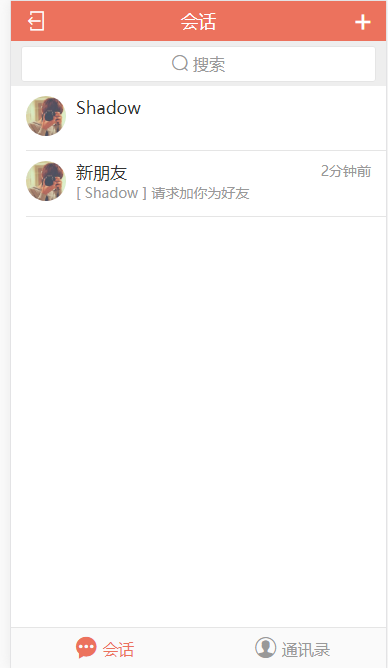 图1 会话页面功能介绍：好友消息当用户接收到好友的消息时，分两种情况：①：正在与该用户对话，消息会推送进当前的会话页面。②：没有打开该好友的会话页面，会在会话列表的该好友条目累计未读消息，显示最新未读消息内容，最新的消息时间，红点显示，触发一次消息提醒音效（如没有改好友条目会新建）。如图2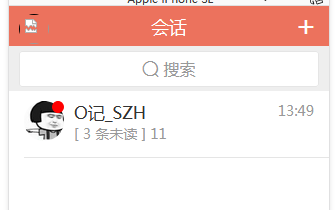 图2 好友消息页1.2 好友申请当用户接收到好友申请时，会在会话列表生成一条好友请求条目。如图3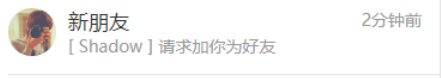 图3 好友申请页1.3 好友上线当一个用户上线，会向所有好友发送上线的消息。当用户接收到好友上线的消息后，会把会话列表和通讯录中的该好友头像去除灰色处理。如图4、图5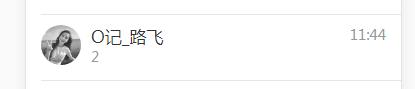 图4 下线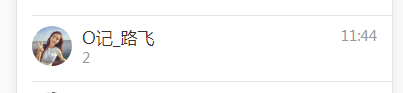 图5 上线1.4 搜索功能点击搜索出现搜索页面，初始标识为会话。如图6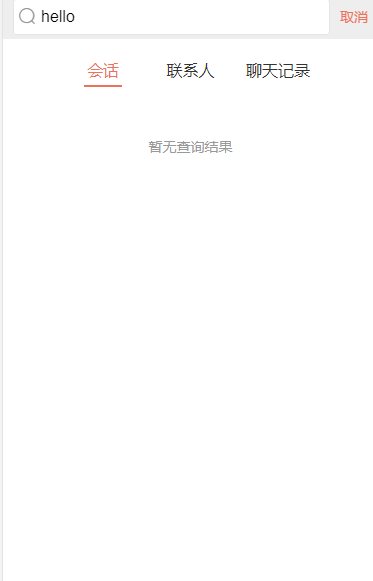 图6 搜索页面消息页面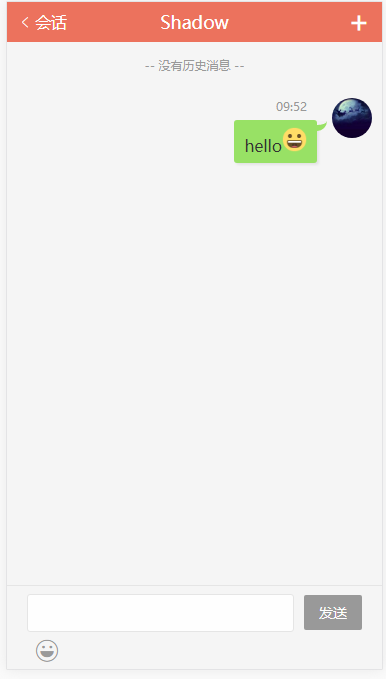 图7 消息页面2.1 发送消息在输入框输入内容，点击发送或者按下回车发送消息。2.2 表情点击输入框下方笑脸，弹出表情选择框，点击表情在输入框中加入表情标识。如图8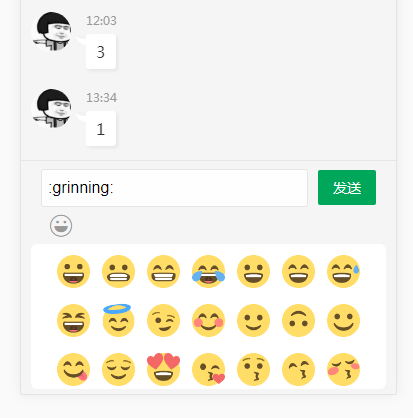 图8 发送表情2.3 加载聊天记录聊天记录列表下滑动，会自动分页加载聊天记录。如图9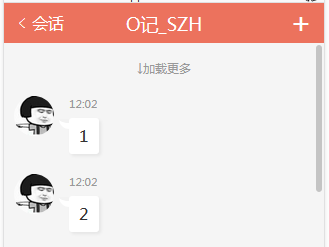 图9 加载聊天记录通讯录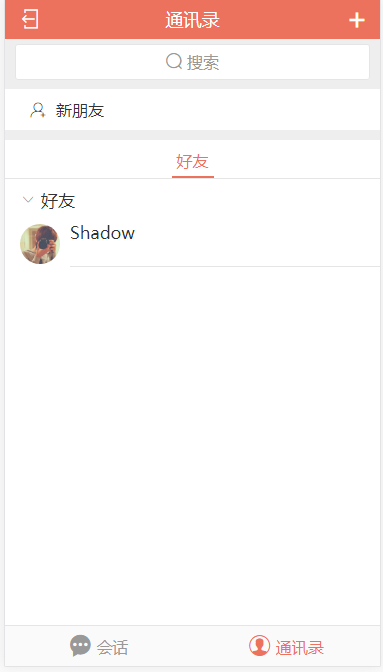 图10 通讯录功能介绍：3.1 新朋友点击新朋友进入好友申请页面。如图11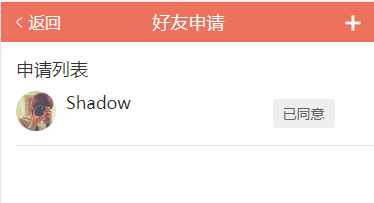 图11 好友申请3.2 搜索功能点击搜索出现索页面，初始标识为联系人。如图12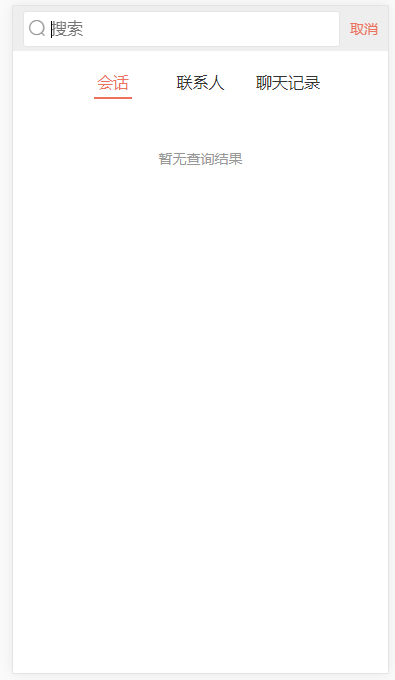 图12 搜索页面3.3 删除好友在好友列表，在好友条目中想左侧滑，出现删除按钮，点击按钮删除好友。如图13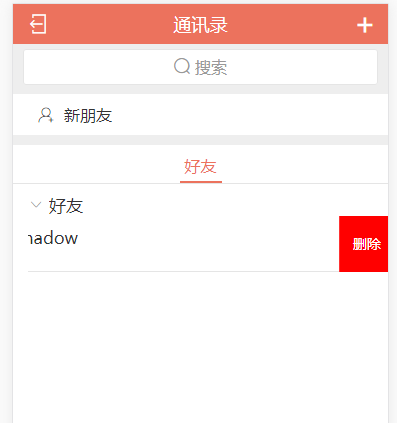 图13 删除好友添加好友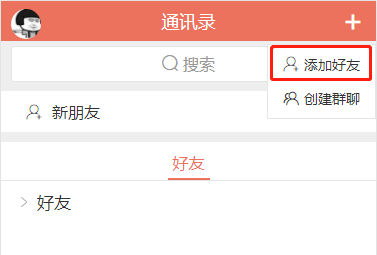 图14点击右上角加号，出现添加好友页面（暂无群组功能）。如图15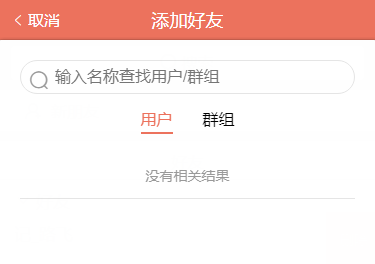 图15添加好友功能介绍：①输入框输入要搜索的内容，按回车键进行搜索。如图16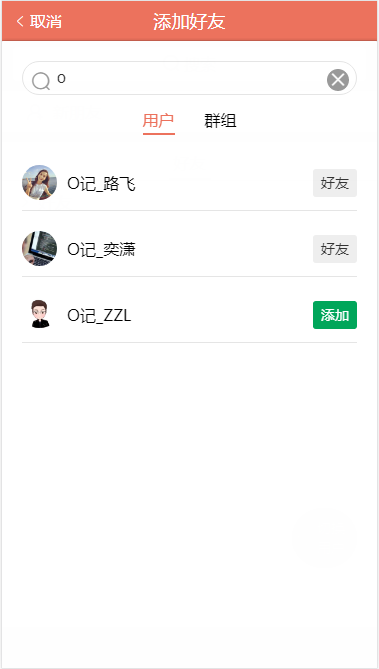 图16搜索添加好友②点击添加，发送好友请求。如图17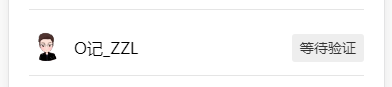 图17 发送好友请求搜索功能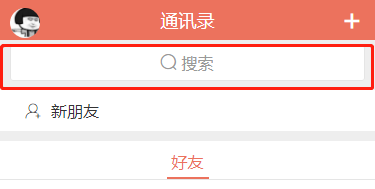 图18功能介绍：在会话列表或者通讯录列表点击搜索框进入搜索页面。如图18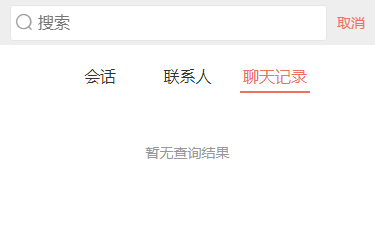 图19在输入框输入相关内容进行搜索。点击分类获取对应的列表数据。如图20-21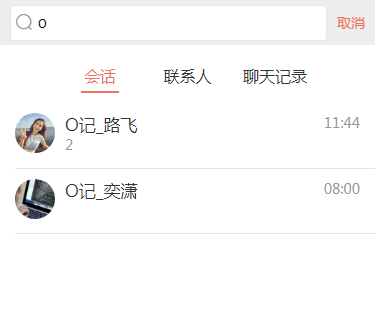 图20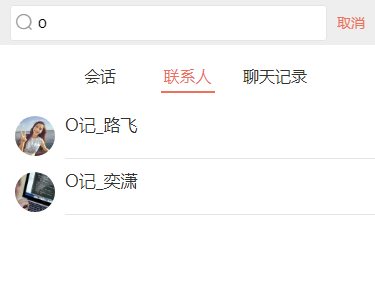 图21点击记录进入与该好友的会话。在搜索聊天记录时，在列表中点击‘更多>>’，则在与该好友的聊天记录中进行。如图22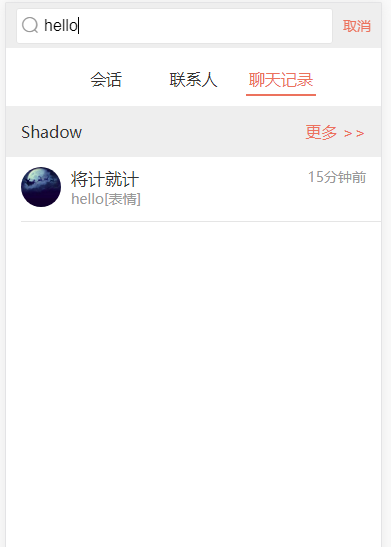 图22群聊功能6.1 创建群聊点击加号选择创建群聊。如图23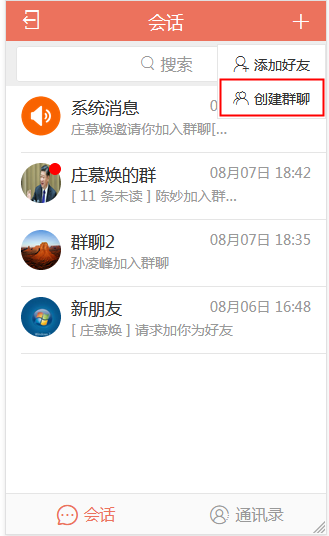 图23打勾选择好友，支持多选。如图24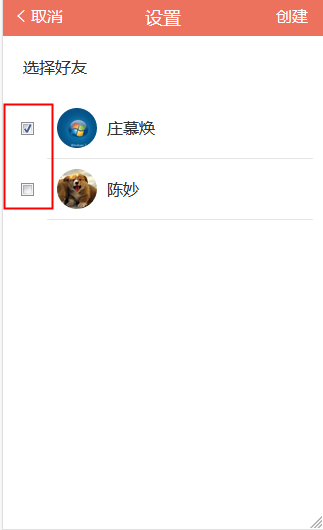 图24点击创建进入创建群聊页面。如图25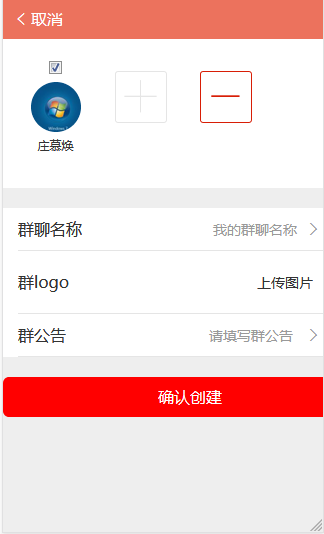 图25功能介绍：①点击加号按钮回到选择（未加入该群的）好友列表，支持多选。如图26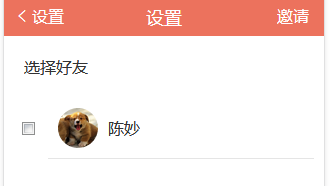 图26②勾选好友，点击邀请回到创建群聊页面，邀请的好友显示在该页面。如图27-28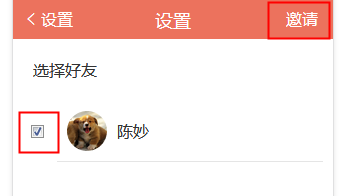 图27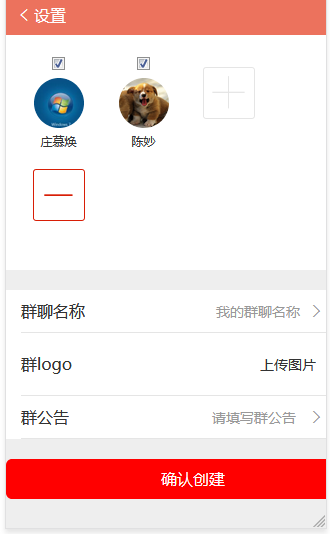 图28③勾选该页面，点击减号，好友从该页面消失，支持多选。如图29-30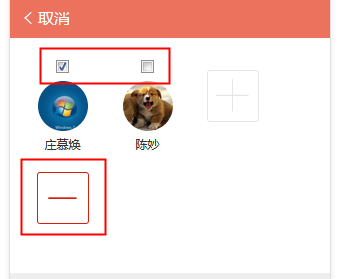 图29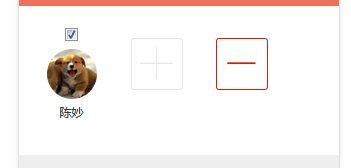 图30④输入群聊名称，点击确定。如图31-32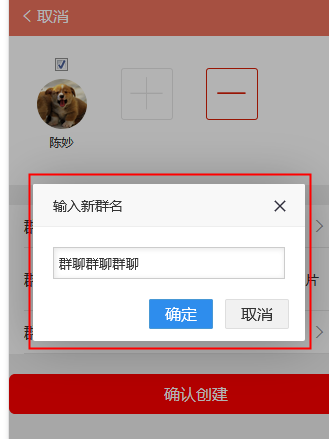 图31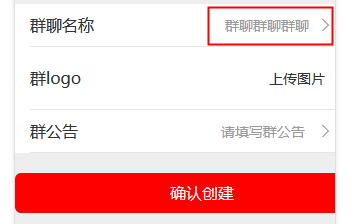 图32⑤群logo点击上传图片，选择本地文件。如图33-34	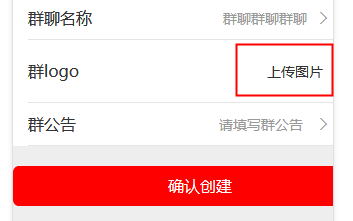 图33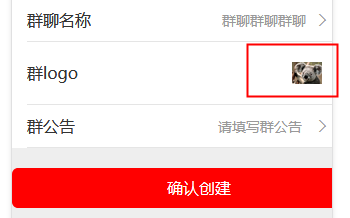 图34⑥填写群公告，点击确定。如图35-37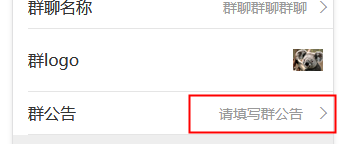 图35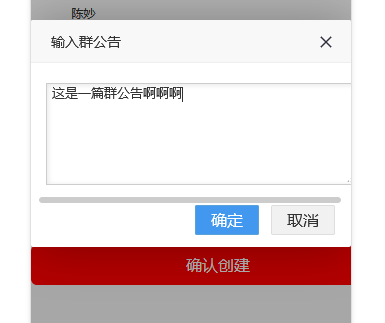 图36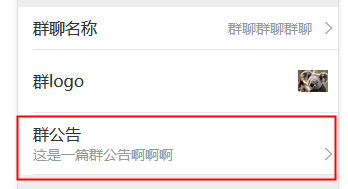 图37⑦点击确认创建，创建成功进入群聊会话页面，创建人为该群管理员。（必须至少三人成群，否则不能创建）。如图38-40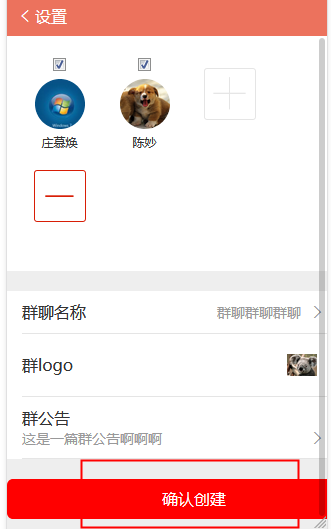 图38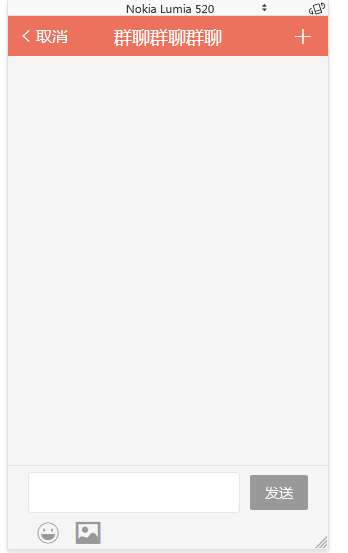 图39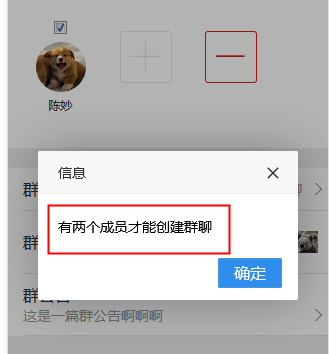 图406.2 加入群6.2.1 申请加入群点击右上角加号，点击添加好友，出现添加好友页面，点击群组。如图41-42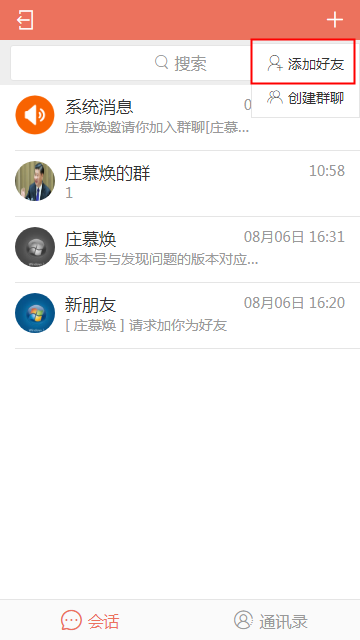 图41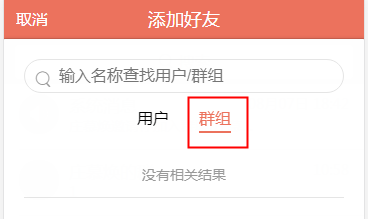 图42功能介绍：①输入框输入要搜索的内容，按回车键进行搜索。如图43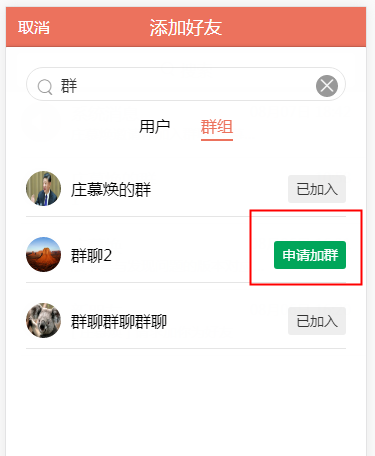 图43②点击申请加群，发送加群请求。如图44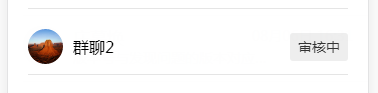 图44 6.2.2 被邀请加入群群主点开群聊会话页面，点击右上角加号出现群主管理。如图45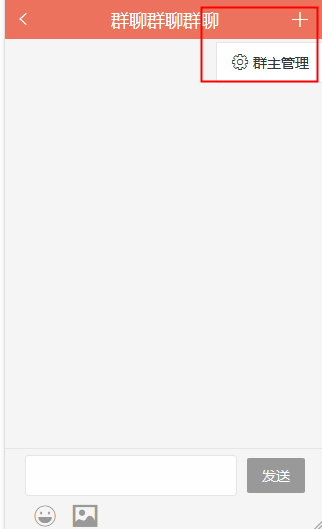 图45点击群主管理，出现群信息页面，点击加号。如图46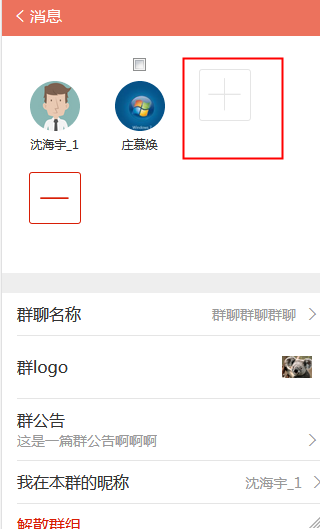 图46选择好友，勾选，点击右上角邀请。如图47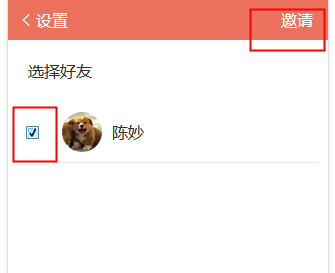 图47被邀请用户系统消息提示，加入群聊。如图48-49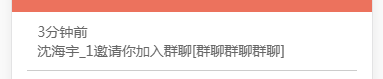 图48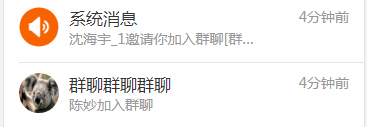 图496.3 退出群点开群会话页面，点击右上角加号，出现群成员操作按钮。如图50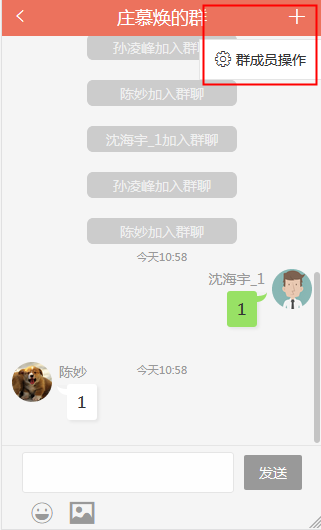 图50点击群成员操作，跳转至设置页面，点击退出群组，系统提示已离开群聊，不再接受该群聊信息，会话在列表中删除。如图51-52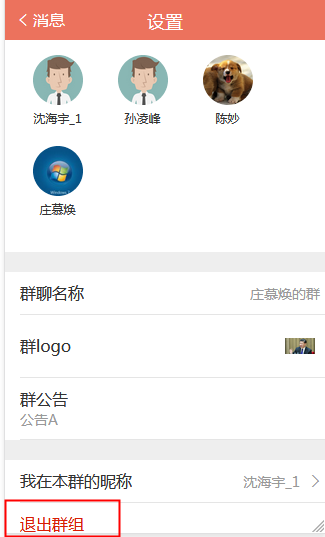 图51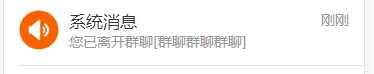 图526.4 群聊页面6.4.1 显示群昵称，如图53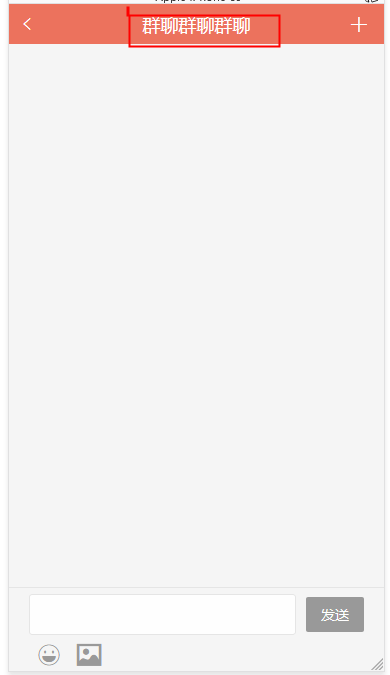 图536.4.2管理员群管理        点击右上角加号群主管理，跳出设置页面，如图54-55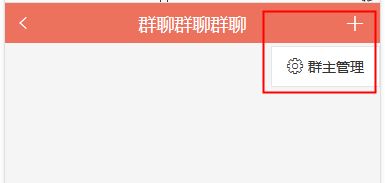 图54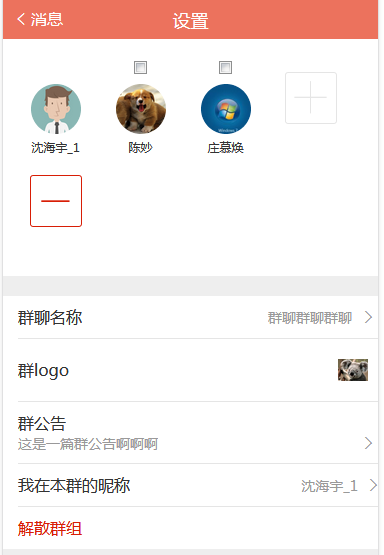 图55功能介绍：①成员管理、群聊名称、群logo、群公告：同上“创建群聊”功能介绍。②我在本群的昵称：点击输入昵称。如图56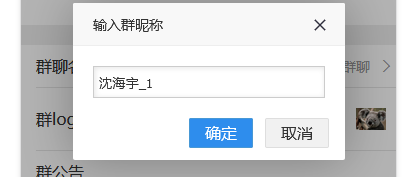 图56③解散群组：点击解散群组，删除所有群信息，回到会话页面。如图57-58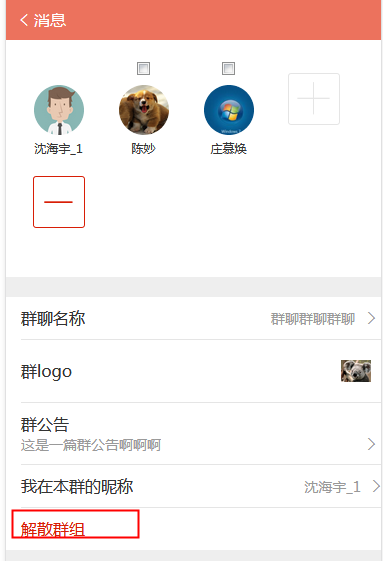 图57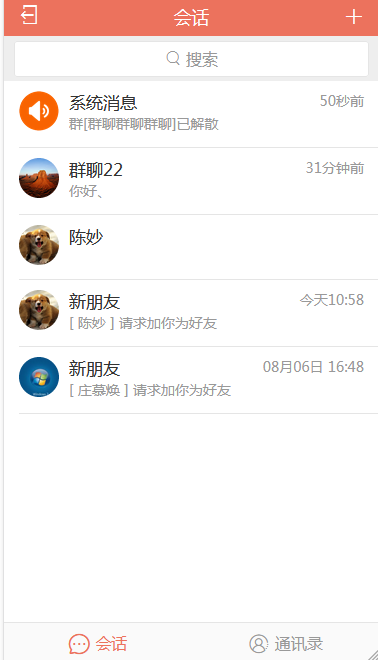 图586.4.3群成员群管理点击右上角加号群成员管理，跳出设置页面，如图59-60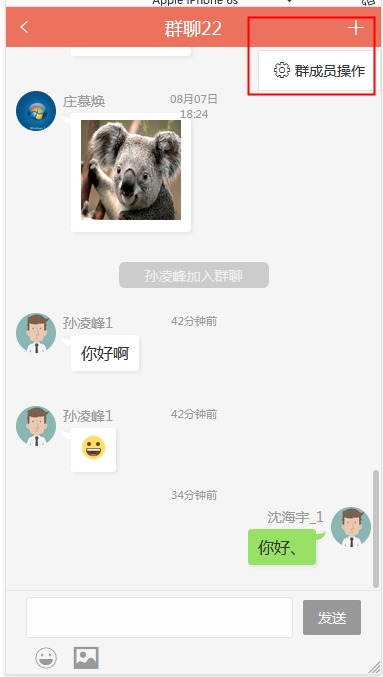 图59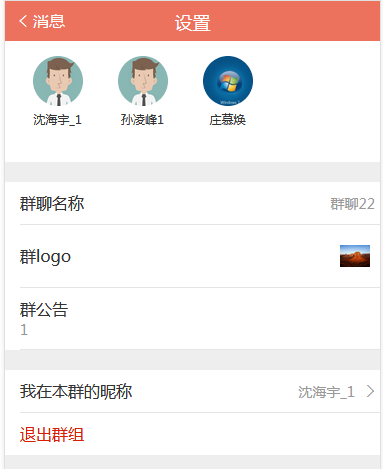 图60功能介绍：①查看群成员、群聊名称、群logo、群公告②我在本群的昵称：点击输入昵称。如图61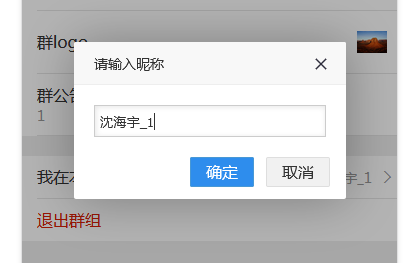 图61③退出群组：点击退出群组，删除所有群信息，回到会话页面，系统消息提示已离开群聊。如图62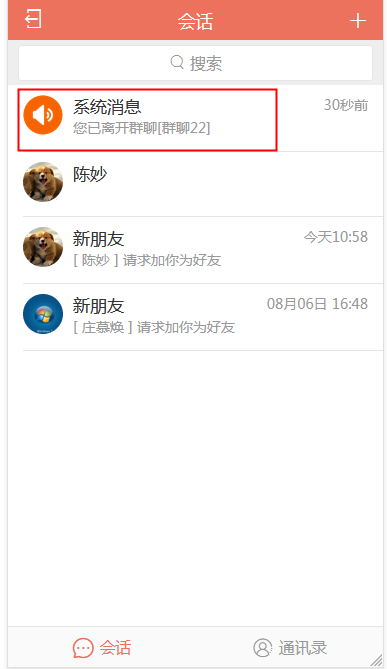 图626.4.4新成员加入消息：群聊页面提示xxx加入群聊。如图63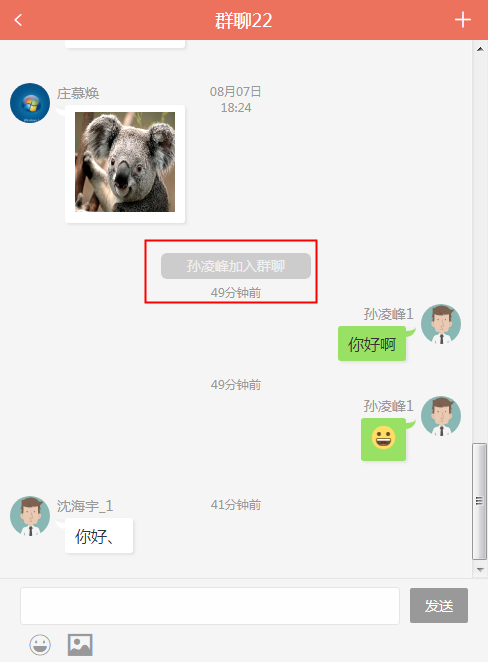 图636.5 群消息6.5.1 建立群组后，组员可以在群里自由对话，对话内容支持图片，文字，表情，对话即时展示，若群里有人离线，当其上线会收到离线期间群内所有的消息提醒，及最新消息的发送时间。如图646.5.2 群内可以展示成员的头像，消息发送时间，入群提醒.如图65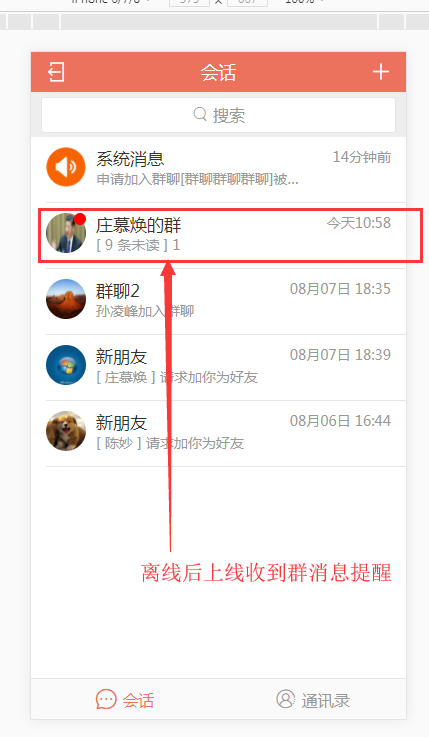 图64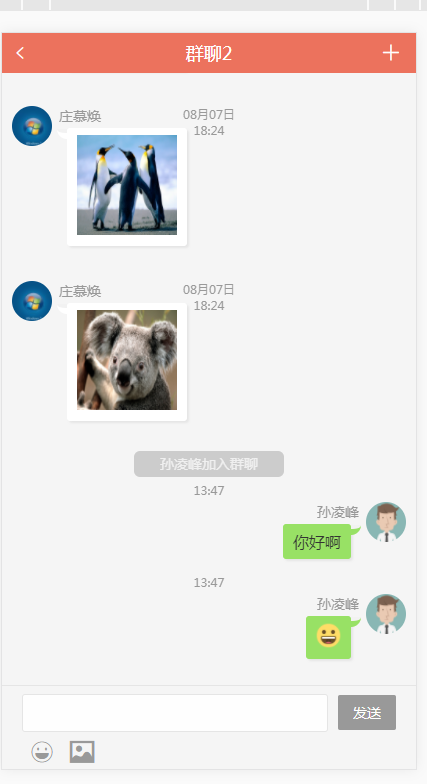 图656.6 权限建立群聊的人即为群主，点击群聊的右上角“+”行使群主权力，群主拥有权限：踢人，加人，修改群名称，群logo，群公告，在本群的昵称，解散群组，外人要加入群组需要群主的审核才能加入。如图66普通群成员权限：退出群聊，修在本群的昵称。如图66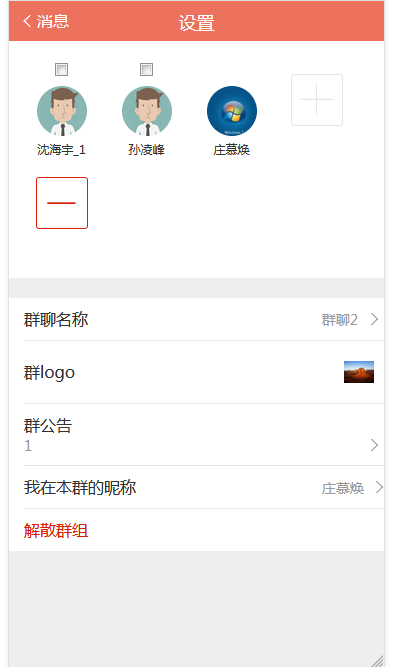 图66